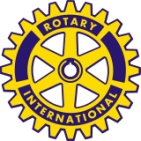 Rotary Club Laufenburg-FricktalRotary-Weihnachtsanlass PartneranlassDonnerstag, 28. November 2013Liebe Rotarierinnen und RotarierBasel entfaltet in der Adventszeit einen ganz besonderen Charme. Am Donnerstag, 28. November 2013 ist die offizielle Ouvertüre der Basler Weihnacht. Ab 18.30 Uhr wird die Weihnachtsbeleuchtung eingeschaltet und lässt die Stadt in warmem Licht erstrahlen. Diesen idyllischen Moment nehmen wir zum Anlass, uns zur traditionellen Weihnachtsveranstaltung zu treffen. 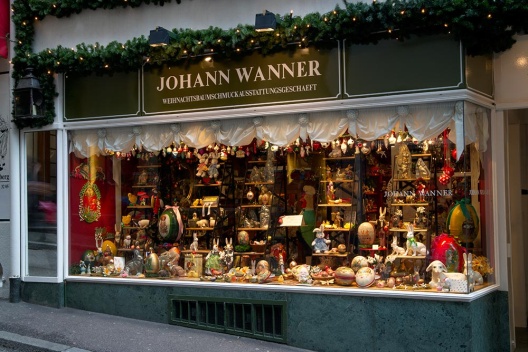 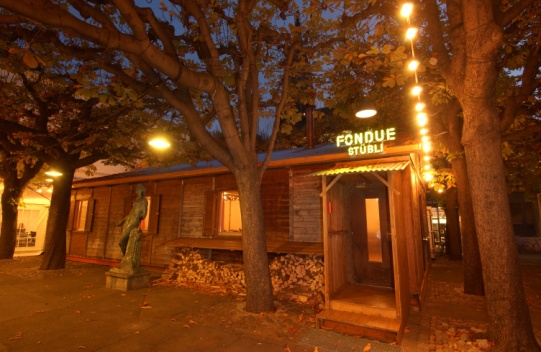 Das Programm: 18.00 Uhr	Treffpunkt im Weihnachtskaffee von Johann Wanner an der 
		Schneidergasse 7 in Basel		Apéro und Begrüssung der Verantwortlichen des Unternehmens Johann Wanner19.00 Uhr	Gemeinsamer Spaziergang durch die Basler Innenstadt über den Weihnachtsmarkt
		bis zum Restaurant Kunsthalle19.45 Uhr	Nachtessen in der Fonduestube Restaurant Kunsthalle Wir empfehlen mit den öffentlichen Verkehrsmitteln nach Basel zu reisen. Abfahrt ab Rheinfelden Bahnhof 17.22 Uhr. Anschliessend Tram bis Haltestelle Marktplatz. Wer nicht gut zu Fuss ist, bitte bei der Anmeldung vermerken. Wir werden mit 1-2 Autos zum Apéro und anschliessend weiter zum Nachtessen fahren. Kosten: Apéro inkl. Snacks und Getränke					CHF 25.—Käse-Fondue complet mit Vorspeise und Dessert* 			CHF 56.—Fondue Chinoise Menu complet mit Vorspeise und Dessert*		CHF 65.—
*Getränke zum Nachtessen sind individuell zu bezahlen AnmeldungTeilnehmerVorname / Name Menu bitte ankreuzen:		0 Käsefondue		0 Fondue Chinoise BegleitungVorname / NameMenu bitte ankreuzen:		0 Käsefondue		0 Fondue Chinoise Wir nehmen am Apéro teil 	0 Ja 		0 Nein Bitte bei Bemerkungen notieren, ob eine Mitfahrgelegenheit ab Apéro bis Restaurant Kunsthalle oder schon vorher nötig ist. Bemerkungen:Bitte bis zum 14. November 2013 an Gaby Gerber (gabygerber@bluewin.ch) senden. Gerne nehmen wir die Anmeldung auch am Lunch entgegen.  